Order of Service Introit: “Welcome Holy Spirit…”   - Grateful Hill Choristers Call to Worship L: 	Surely the Lord is in this place, and how awesome in this place.C:	This is none other than the House of God, the very gate of heaven.L:	In his presence there is fullness of joy; at His right hand pleasures for evermore. C:	I was glad when they said unto me, let us go into the house of the Lord. L:	O come, let us sing unto the Lord, let us make a joyful noise to the rock of our salvation. C	For great is the Lord, and greatly to be praised.L:	Let us now worship the Lord in Holy splendor. C: 	We have brought an offering into the Courts of the Lord.Hymn: “Immortal, Invisible, God Only Wise…” [# 13 VIP]Prayer of Purity/Illumination ALL:	Almighty God, to whom all hearts are open, all desires known and from whom no secrets are hid: cleanse the thoughts of our hearts by the inspiration of the Holy Spirit, that we may perfectly love you and worthily magnify your holy name; Through Jesus Christ our Lord. Amen.Prayer of Adoration O Lord our God, to you we ascribe all praise, glory and honour. You created all things, and for your pleasure they were created. We join all creation to laud and magnify your Holy name. We bless your name for this time and place, for the privilege to assemble in anticipation of a holy encounter. So save us from the formalities of the time honoured tradition of weekly worship, and make our worship a fragrant offering of praise.Prayer of Confession ALL:	Heavenly Father we are so grateful and indebted to you for your steadfast love which never ceases, and your mercies which never comes to an end.L:	With broken and contrite hearts we acknowledge our sins, failures and weak wills to be more consistent in our daily walk with you.C:	Gracious Lord, pardon and forgive us. L:	For failing to allow your Holy Spirit in this blessed season of Pentecost to carry out a greater transformation of our carnal ways.C:	Gracious Lord, pardon and forgive us.L:	For failing to be more sensitive and receptive to the bidding and prompting of the Holy Spirit, to stay and keep within your will and purpose for us.C:	Gracious Lord, pardon and forgive us.L:	For failing to trust you more, for our physical and material provision, but instead we are overcome with worry, anxiety and lack of faith in your providence.C: 	Gracious Lord, pardon and forgive us.L: 	For failing to remember whose we are and whom we serve and instead we hide our light, lose our salt flavour and savour. ALL: 	Lord thank you for hearing the cries of our heart and spirit. Dear God, please help us to yield more of ourselves to the Spirit’s control, so that more of the Spirit be manifested in our daily walk. In Jesu’s, name we pray. Amen.Prayer of Thanksgiving:	(Please see Insert)Time of Praise			- Grateful Hill Praise TeamGlory Be to God – Page 70 MPBMINISTRY OF THE WORD The Collect 			 L: 	Let us pray togetherALL:	Almighty and everlasting God, by whose Spirit the whole body of the Church is governed and sanctified: hear our prayer which we offer for all your faithful people, that through our natural talents, abilities and ministry, we may serve you in holiness and truth to the glory of Christ our Lord. Amen.Old Testament: 2 Samuel 6:1—5, 12b—19 	– Sis. Cheree RileyResponsive Reading: Psalm 24 (VIP 580) Led by:  Bro. Matthew WrightL: 	1 The earth is the Lord’s and all that is in it,
    the world, and those who live in it;R: 	2 for he has founded it on the seas,
    and established it on the rivers.L: 	3 Who shall ascend the hill of the Lord?
    And who shall stand in his holy place?R: 	4 Those who have clean hands and pure hearts,
    who do not lift up their souls to what is false,
    and do not swear deceitfully. L: 	5 They will receive blessing from the Lord,
    and vindication from the God of their salvation.R: 	6 Such is the company of those who seek him,
    who seek the face of the God of Jacob.L: 	7 Lift up your heads, O gates!
    and be lifted up, O ancient doors!
    that the King of glory may come in.R: 	8 Who is the King of glory?
    The Lord, strong and mighty,
    the Lord, mighty in battle.L: 	9 Lift up your heads, O gates!
    and be lifted up, O ancient doors!
    that the King of glory may come in.ALL: 	10 Who is this King of glory?
    The Lord of hosts,
    he is the King of glory.The GloriaHymn: Master, Speak Thy Servant Heareth…” [# 317 VIP5]	Epistle: Ephesians 1:3—14 		–  Bro. Joshua BallentineGospel:	St. Mark 6:14—29 	– Bro. Paul ThorbourneSermon: “It’s Time to Get Our Body Ready” –  Rev’d Stanley Griffin				    (Minister, Watsonville Circuit)Song of Response: “I Want to Be Ready…”Affirmation Of FAITH - APOSTLES CREED – [PAGE 71 MPB]Announcements/ Offertory/ Prayer Of Thanksgiving For Offering Prayer of Intercession: (Prayer for Church & Family):ALL:	Father god, thank you for the members of our church and all those who worship with us from time to time. We pray that all those who worship with us will be drawn closer to you and by our witness, they will be moved to accept you as their Lord and Saviour. 
We pray for the members of our family, those who are near and those who are far away. Lord, you know we love them dearly and we pray that you will be the centre of our homes.

Forgive us our sins and help us to extend that forgiveness unto each other. Guide and protect us, Lord.  Root us in your word. We beseech you dear lord, let our actions at all times, bring honour and glory unto your holy name. In Jesus’ name we pray. Amen. The Lord’s Prayer Hymn: “We Have a Joyful Sound…” [#184 VIP]Benediction L:	From God the Father who first loved us, and made us accepted in the Beloved:  To God the Son, who loved us, and washed us from our sins:R: 	To God the Holy Ghost, who sheds the love of God abroad in our hearts, Be all love and glory, for time and for eternity.  Amen. 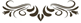 Have a blessed week!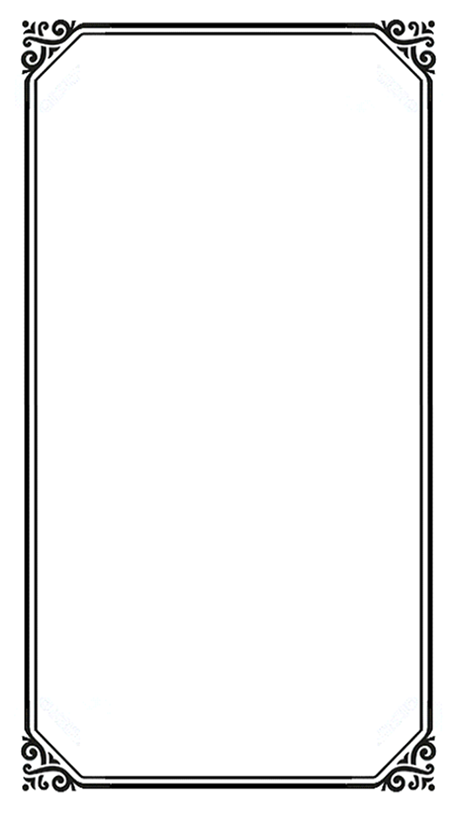                        The Methodist Church in the Caribbean 
                          and the Americas (MCCA)Jamaica DistrictDISTRICT THEME:“Spreading Scriptural Holiness to Reform the Nation…Beginning with Me”METHODIST VOICES IN WORD AND SONGTELEVISION MINISTRY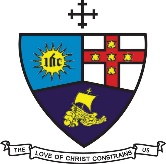 7th Lord’s Day after Pentecost Sunday, July 11, 2021DIVINE WORSHIPOfficiating Clergy:Preacher:          Rev’d Stanley Griffin                              (Minister, Watsonville Circuit)Liturgist:          Sis. Marcia Cohen                              (Lay Preacher, Western St. Andrew Circuit)	Organist:	Bro. Lawrence Wright
	Choristers:	Sis. Nicole CobrandSis. Nadine IveySis. Cassie-Ann King		Rev’d Audrey Knott				Sis. Kerrie-Ann SadlerBro. Paul ThorbourneDistrict Bishop:  Rev’d Christine Gooden- BengucheDistrict Secretary:  Rev’d Dr. Wayneford McFarlaneA warm welcome to all worshippers! Welcome Holy SpiritWe are in Your presenceFill us with Your powerLive inside of me. (Repeat)Chorus: You’re the Living WaterNever drying FountainComforter and CounselorTake complete control. (Repeat)Summer is Here!Register Now for ● Junior ● Senior & ● Gamut 
Virtual Summer Camps 2021REGISTRATION FORM LINK: 
https://forms.gle/NKE9rpGzwYULDcRE9For more Information: 
Visit www.jamaicamethodist.org or call 876-925-6768
